DİCLE ÜNİVERSİTESİKİŞİSEL VERİ SAHİBİ BAŞVURU FORMUGENEL AÇIKLAMALAR 6698 Sayılı Kişisel Verilerin Korunması Kanunu’nun 11 inci maddesinde “İlgili Kişinin Hakları” başlıklı düzenleme gereğince ilgili kişilere birtakım taleplerde bulunma hakkı tanınmıştır. İşbu başvuru formu söz konusu düzenleme için hazırlanmıştır. Ayrıca Kişisel Verilerin Korunması Kanunu “Veri Sorumlusuna Başvuru” kenar başlıklı 13 üncü maddesinde yer verilen düzenleme gereğince Veri Sorumlusu olan Üniversitemiz bu haklara ilişkin olarak yapılacak başvuruların yazılı olarak ve Kişisel Verilerin Korunması Kurulu tarafından belirlenen diğer yöntemlerle iletilmesi gerekmektedir. BAŞVURU SAHİBİ (KİŞİSEL VERİ SAHİBİ) NİN İLETİŞİM BİLGİLERİADSOYADT.C. KİMLİK NO (Yabancılar için uyruğu, pasaport numarası veya varsa kimlik numarası)CEP TELEFONUE-POSTA (Belirtmeniz halinde size daha hızlı dönüş sağlanacaktır.)ADRESTALEP KONUSU☐ Kişisel verilerimin işlenip işlenmediğini öğrenmek istiyorum.☐ Kişisel verilerimin işlenmesine ilişkin bilgi talep ediyorum.☐ Kişisel verilerimin işlenme amacını ve amacına uygun kullanılıp kullanılmadığını öğrenmek istiyorum.☐ Kişisel verilerimin aktarıldığı üçüncü kişileri öğrenmek istiyorum.☐ Kişisel verilerimin düzeltilmesini istiyorum.☐ Kişisel verilerimin silinmesini veya yok edilmesini istiyorum.☐ Kişisel verilerimin düzeltildiğinin veya silindiğinin, verilerimin aktarıldığı üçüncü kişilere bildirilmesini istiyorum.Lütfen “DİCLE ÜNİVERSİTESİ” ile ilişkinizi belirtiniz.       ÇALIŞAN     ÇALIŞAN ADAYI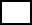      ÜRÜN VEYA HİZMET ALAN KİŞİ     VELİ/VASİ/TEMSİLCİ     ZİYARETÇİ     ÖĞRENCİ     MEZUN     GÖNÜLLÜ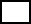      DİĞER İlişkinizi belirtiniz; Lütfen KVK Kanunu kapsamında talebinizi açık, anlaşılır, el yazınız okunaklı bir biçimde belirtiniz.Lütfen başvurularınıza vereceğimiz yanıtın tarafınıza bildirilme yöntemini seçiniz.             Belirtmiş olduğum adresime gönderilmesini istiyorum.             Belirtmiş olduğum e-posta adresime gönderilmesini istiyorum.              Elden teslim almak istiyorum. (Vekâleten teslim alınması durumunda noter tasdikli    		vekâletname veya yetki belgesi olması gerekmektedir.)İşbu başvuru formu, DİCLE ÜNİVERSİTESİ ile olan ilişkinizi tespit ederek, varsa DİCLE ÜNİVERSİTESİ tarafından işlenen kişisel verilerinizi en güncel haliyle ve eksiksiz olarak belirleyerek, ilgili başvurunuza doğru ve mevzuatta belirlenen kanuni süresinde cevap verilebilmesi için düzenlenmiştir. Hukuka aykırı ve haksız bir şekilde veri paylaşımından kaynaklanabilecek hukuki risklerin bertaraf edilmesi ve özellikle kişisel verilerinizin güvenliğinin sağlanması amacıyla, kimlik ve yetki tespiti için Üniversitemiz ek evrak ve malumat (Nüfus cüzdanı veya sürücü belgesi sureti vb.) talep etme hakkını saklı tutar. Form kapsamında iletmekte olduğunuz taleplerinize ilişkin bilgilerin doğru ve güncel olmaması ya da yetkisiz bir başvuru yapılması halinde Üniversitemiz söz konusu yanlış bilgi ya da yetkisiz başvuru kaynaklı taleplerden dolayı sorumluluk kabul etmemektedir. Üniversitemiz, Kişisel Veri Sahibi Başvuru Formu ile siz ilgili kişinin kimliğinin tespiti ve başvurunun yönetilmesi amacıyla sınırlı ve bağlantılı olarak kişisel veri (ad, soyad, T.C. kimlik numarası, pasaport numarası, telefon numarası, e-posta, adres, imza) işlenmektedir. Söz konusu kişisel veriler, gerektiği takdirde başvuru talebinin niteliğine göre yalnızca ilgili birimler/kişiler ve kanunlarca yetkili kurum/kuruluşlar ile paylaşılabilmekteyiz. Varsa konuya ilişkin bilgi ve belgeler başvuru formuna eklemeyi unutmayınız. BAŞVURU SAHİBİNİN AD SOYAD/İMZA/TARİH